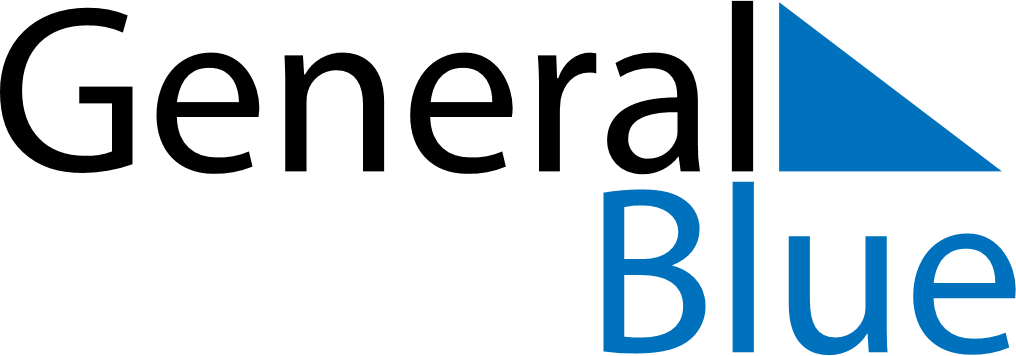 Daily Planner February 16, 2020 - February 22, 2020Daily Planner February 16, 2020 - February 22, 2020Daily Planner February 16, 2020 - February 22, 2020Daily Planner February 16, 2020 - February 22, 2020Daily Planner February 16, 2020 - February 22, 2020Daily Planner February 16, 2020 - February 22, 2020Daily Planner February 16, 2020 - February 22, 2020Daily Planner SundayFeb 16MondayFeb 17TuesdayFeb 18WednesdayFeb 19ThursdayFeb 20 FridayFeb 21 SaturdayFeb 22MorningAfternoonEvening